DIRECCION GENERAL DE EDUCACION SUPERIOR TECNOLOGICA.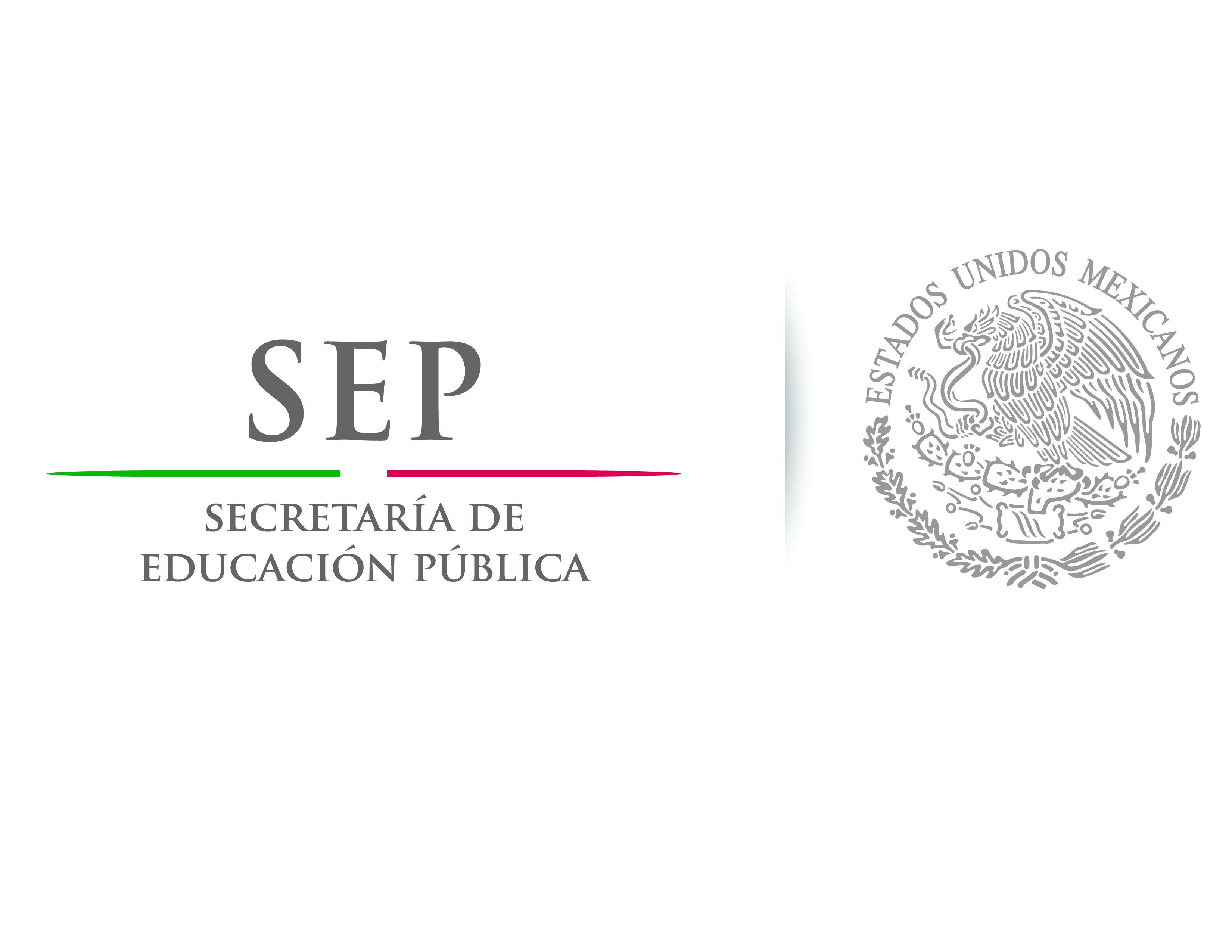 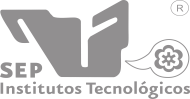 Instituto Tecnológico de Tuxtla Gutiérrez.                                                                                                                      “Año de Octavio paz”Actividades:  “2014 Año de Octavio Paz”REPORTE SEMESTRAL DEL TUTORInstituto Tecnológico de Tuxtla Gutiérrez.REPORTE SEMESTRAL DEL TUTORInstituto Tecnológico de Tuxtla Gutiérrez.REPORTE SEMESTRAL DEL TUTORInstituto Tecnológico de Tuxtla Gutiérrez.REPORTE SEMESTRAL DEL TUTORInstituto Tecnológico de Tuxtla Gutiérrez.REPORTE SEMESTRAL DEL TUTORInstituto Tecnológico de Tuxtla Gutiérrez.REPORTE SEMESTRAL DEL TUTORInstituto Tecnológico de Tuxtla Gutiérrez.REPORTE SEMESTRAL DEL TUTORInstituto Tecnológico de Tuxtla Gutiérrez.REPORTE SEMESTRAL DEL TUTORInstituto Tecnológico de Tuxtla Gutiérrez.REPORTE SEMESTRAL DEL TUTORInstituto Tecnológico de Tuxtla Gutiérrez.REPORTE SEMESTRAL DEL TUTORInstituto Tecnológico de Tuxtla Gutiérrez.REPORTE SEMESTRAL DEL TUTORInstituto Tecnológico de Tuxtla Gutiérrez.REPORTE SEMESTRAL DEL TUTORInstituto Tecnológico de Tuxtla Gutiérrez.REPORTE SEMESTRAL DEL TUTORInstituto Tecnológico de Tuxtla Gutiérrez.REPORTE SEMESTRAL DEL TUTORInstituto Tecnológico de Tuxtla Gutiérrez.REPORTE SEMESTRAL DEL TUTORInstituto Tecnológico de Tuxtla Gutiérrez.REPORTE SEMESTRAL DEL TUTORInstituto Tecnológico de Tuxtla Gutiérrez.REPORTE SEMESTRAL DEL TUTORInstituto Tecnológico de Tuxtla Gutiérrez.REPORTE SEMESTRAL DEL TUTORInstituto Tecnológico de Tuxtla Gutiérrez.REPORTE SEMESTRAL DEL TUTORInstituto Tecnológico de Tuxtla Gutiérrez.REPORTE SEMESTRAL DEL TUTORInstituto Tecnológico de Tuxtla Gutiérrez.Carrera:Nombre del Tutor:Nombre del Tutor:Nombre del Tutor:Nombre del Tutor:Nombre del Tutor:Nombre del Tutor:Nombre del Tutor:Nombre del Tutor:Nombre del Tutor:Nombre del Tutor:Nombre del Tutor:Nombre del Tutor:Nombre del Tutor:Nombre del Tutor:Nombre del Tutor:Hora:Hora:Hora:Hora:Nombre del Alumno:Nombre del Alumno:Fecha Actividades RealizadasActividades RealizadasActividades RealizadasActividades RealizadasActividades RealizadasActividades RealizadasActividades RealizadasActividades RealizadasActividades RealizadasActividades RealizadasActividades RealizadasActividades RealizadasActividades RealizadasActividades RealizadasActividades RealizadasActividades RealizadasActividades RealizadasNombre del Alumno:Nombre del Alumno:Fecha 1234567891011121313141516REPORTE DE ESTUDIANTES CANALIZADOS A OTRAS AREASInstituto Tecnológico de Tuxtla Gutiérrez.REPORTE DE ESTUDIANTES CANALIZADOS A OTRAS AREASInstituto Tecnológico de Tuxtla Gutiérrez.REPORTE DE ESTUDIANTES CANALIZADOS A OTRAS AREASInstituto Tecnológico de Tuxtla Gutiérrez.REPORTE DE ESTUDIANTES CANALIZADOS A OTRAS AREASInstituto Tecnológico de Tuxtla Gutiérrez.REPORTE DE ESTUDIANTES CANALIZADOS A OTRAS AREASInstituto Tecnológico de Tuxtla Gutiérrez.Carrera:Nombre del Tutor:Nombre del Tutor:Fecha:Hora:Nombre del AlumnoNombre del AlumnoAREA CANALIZADAAREA CANALIZADAAREA CANALIZADA